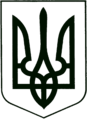 УКРАЇНА
МОГИЛІВ-ПОДІЛЬСЬКА МІСЬКА РАДА
ВІННИЦЬКОЇ ОБЛАСТІВИКОНАВЧИЙ КОМІТЕТ                                                           РІШЕННЯ №298Від 10.10.2023р.                                              м. Могилів-ПодільськийПро безоплатну передачу матеріальних цінностей з балансу Могилів-Подільського міського комунального підприємства «Водоканал» на баланс Виконавчого комітету Могилів-Подільської міської ради           Керуючись ст.ст. 29, 30, 59, 60 Закону України «Про місцеве самоврядування в Україні», відповідно до рішення 9 сесії міської ради 8 скликання від 30.06.2021 року №309, враховуючи лист начальника відділу «Центр надання адміністративних послуг» Могилів-Подільської міської ради Живилко Л.М. від 04.10.2023р. №11-22/137 та лист начальника управління міської ради з питань надзвичайних ситуацій, оборонної, мобілізаційної роботи та взаємодії з правоохоронними органами Чорнодолюка Ю.І. від 05.10.2023р. №08-14/40, -виконком міської ради ВИРІШИВ:1. Передати безоплатно з балансу Могилів-Подільського міського комунального підприємства «Водоканал» на баланс Виконавчого комітету Могилів-Подільської міської ради матеріальні цінності згідно з додатком 1, що додається.2. Створити та затвердити склад комісії з приймання-передачі матеріальних цінностей згідно з додатком 2, що додається.3. Комісії вжити всіх необхідних заходів з приймання-передачі зазначених матеріальних цінностей згідно з чинним законодавством України.4. КП «Водоканал» (Рибак С.Т.) передати матеріальні цінності у встановленому законом порядку.          5. Начальнику відділу бухгалтерського обліку та звітності апарату міської ради та виконкому (Куйбіда М.В.) прийняти матеріальні цінності у встановленому законом порядку.6. Контроль за виконанням даного рішення покласти на першого заступника міського голови Безмещука П.О..              Міський голова                                                 Геннадій ГЛУХМАНЮК                                                                                                       Додаток 1                                                                                           до рішення виконавчого                                                                                            комітету міської ради                                                                                           від 10.10.2023 року №298Матеріальні цінності,що безоплатно передаються з балансу Могилів-Подільського міського комунального підприємства «Водоканал» на баланс Виконавчого комітету Могилів-Подільської міської ради Перший заступник міського голови                                      Петро БЕЗМЕЩУК                                                                                                       Додаток 2                                                                                           до рішення виконавчого                                                                                            комітету міської ради                                                                                           від 10.10.2023 року №298Склад комісії з приймання-передачі матеріальних цінностей з балансу Могилів-Подільського міського комунального підприємства «Водоканал» на баланс Виконавчого комітету Могилів-Подільської міської ради  Перший заступник міського голови                                      Петро БЕЗМЕЩУК№ з/пНайменуванняОдиниця виміруКіль- кістьВартість за одиницю, грнСума, грн1.DAS PAWER GENERATOR QZ - 105OTSKшт.1649333,33649333,332.Самонесучий ізольований провід СІП 4х25м6061,6536993.Дизельне пальнел5057,002850Голова комісії:Безмещук Петро Олександрович       -перший заступник міського голови.Секретар комісії:Яцентюк Юлія Петрівна                   -головний бухгалтер КП «Водоканал». Члени комісії:          Рибак Сергій Тимофійович-директор КП «Водоканал»;Куйбіда Марія Василівна                 -начальник відділу бухгалтерського обліку та звітності апарату міської ради та виконкому. 